UCHWAŁA Nr XXXIV/273/2014Rady Powiatu Mławskiegoz dnia 30 stycznia 2014 roku


w sprawie uchwalenia planu pracy Rady Powiatu Mławskiego oraz zatwierdzenia planów pracy stałych komisji Rady na 2014 rok.


Na podstawie § 10 ust. 1, § 68 i § 83 ust. 1Statutu Powiatu Mławskiego (Dziennik Urzęd. Woj. Mazowieckiego z dnia 21 maja 2009 roku Nr 74, poz. 1982 ze zm.) - Rada Powiatu Mławskiego uchwala co następuje:

                                                                     § 1

Uchwalić plan pracy Rady Powiatu Mławskiego na 2014 rok w brzmieniu załącznika Nr 1         do niniejszej uchwały.

                                                                    § 2

Zatwierdzić plany pracy stałych komisji Rady w brzmieniu załącznika Nr 2 do niniejszej uchwały.

                                                                    § 3


Wykonanie uchwały powierza się Przewodniczącemu Rady Powiatu Mławskiego                              i przewodniczącym stałych komisji Rady.

                                                                     § 4

Uchwała wchodzi w życie z dniem podjęcia.


                                                                                       Przewodniczący Rady Powiatu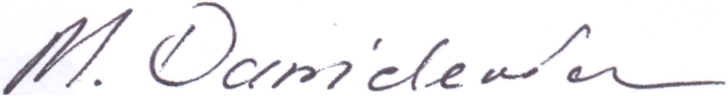                                                                                       
                                                                                               Michał Danielewicz